Des référents pour écrireDes imagiers référents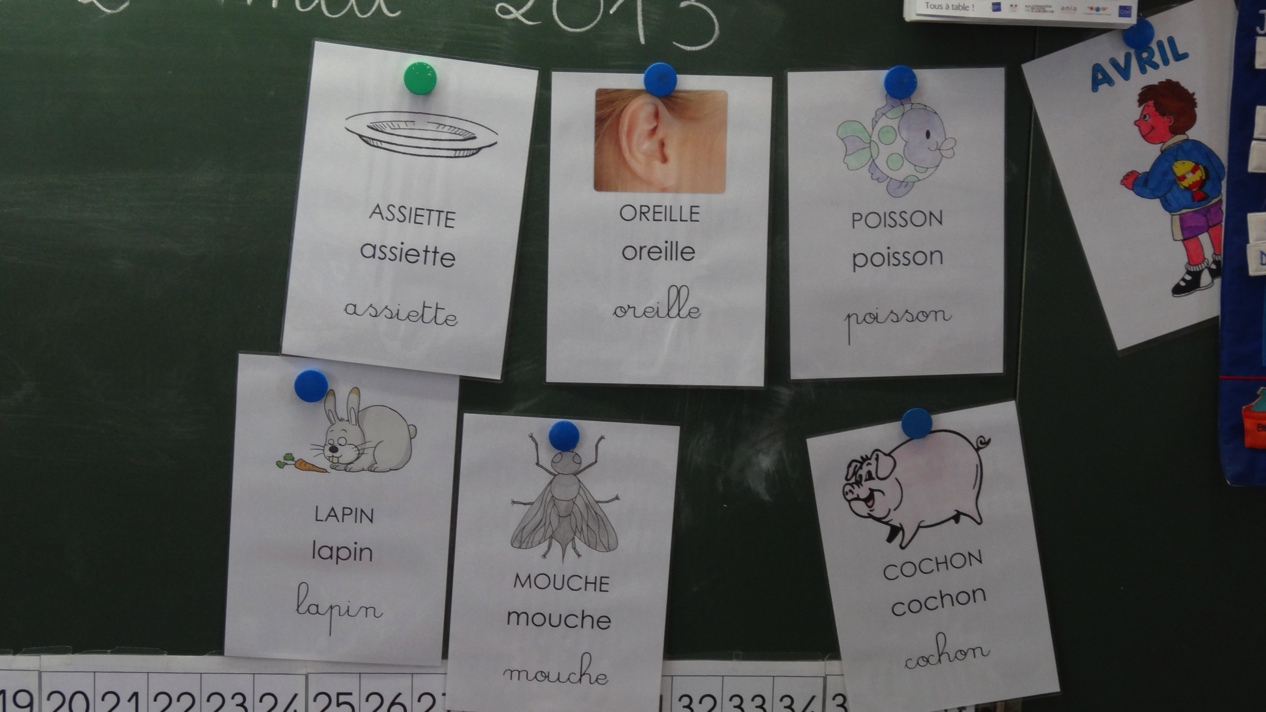 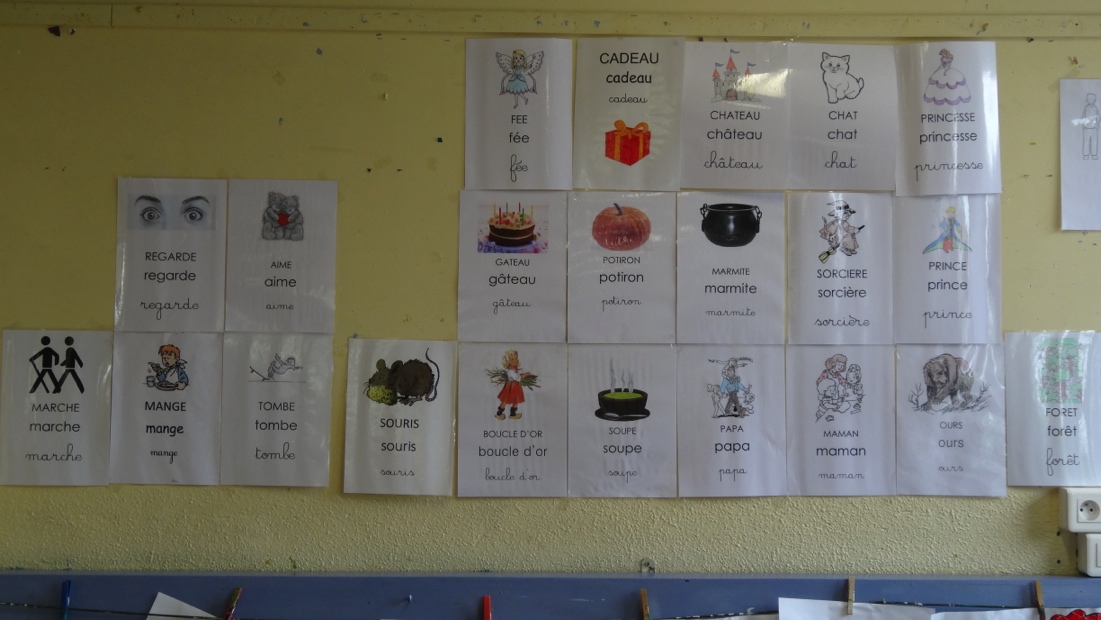 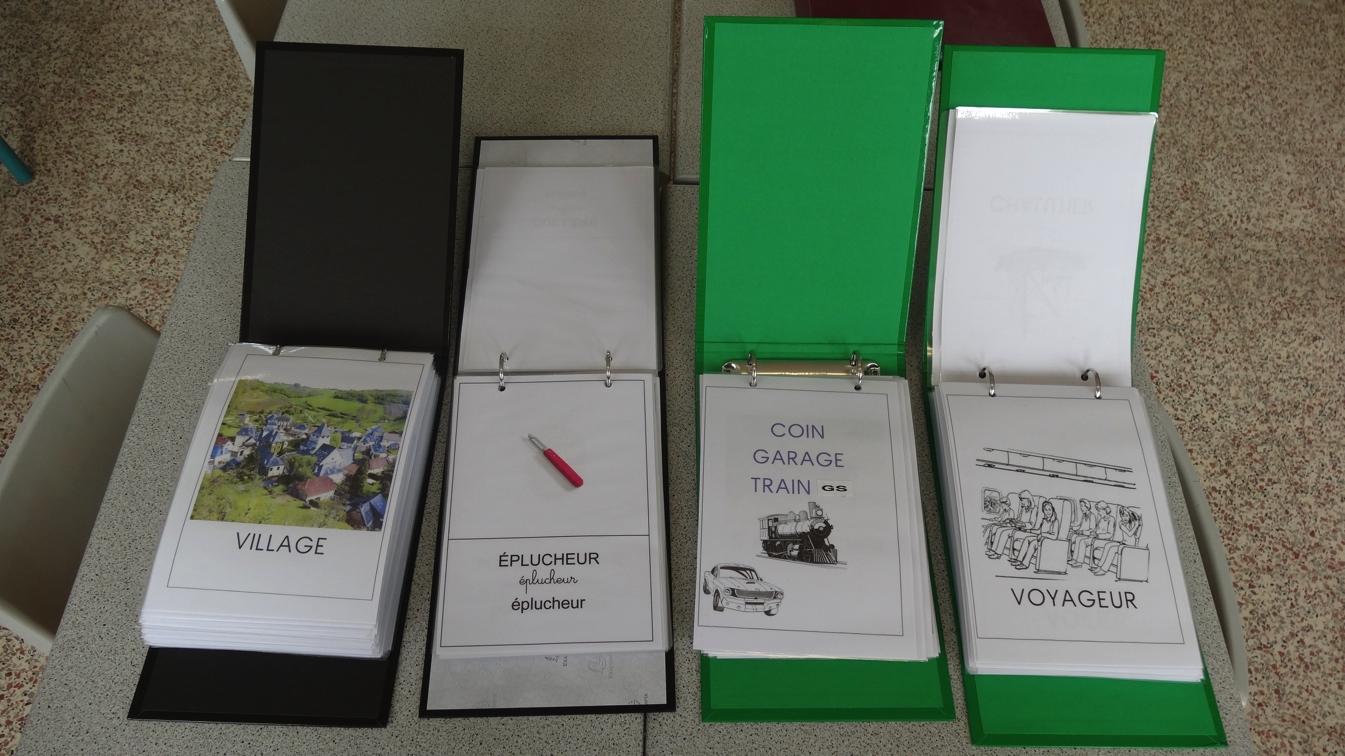 Des référents avec les titres des livres étudiés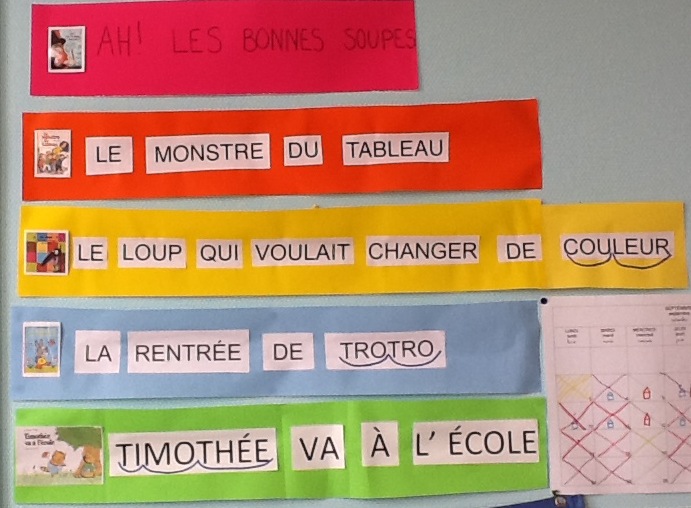 